Структура и органы управленияВ штатном расписании отсутствуют должности заместителей руководителя и руководителей филиалов.Совет МБДОУ - руководитель Председатель Совета детского сада «Морячок»  – заведующий, Шульженко Жанна Анатольевна. Первичная организация Профсоюза - руководитель Председатель Первичной профсоюзной организации детского сада «Морячок» – музыкальный руководитель, Сергеева Виктория Ивановна. Общее собрание работников - руководитель Председатель Общего трудового собрания МБДОУ детского сада «Морячок» – заведующий, Шульженко Жанна Анатольевна.Педагогический совет - руководитель Председатель Педагогического совета МБДОУ детского сада «Морячок» –  заведующий, Шульженко Жанна Анатольевна.Объект управления – все участники образовательного процесса.МБДОУ детский сад «Морячок» не имеет филиалы.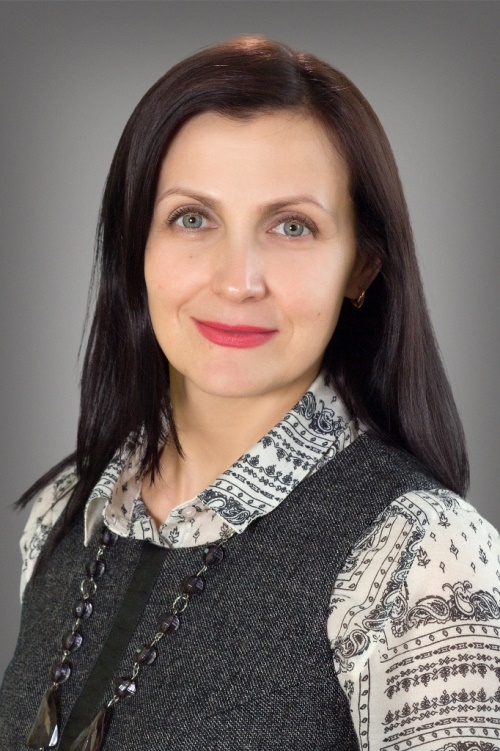 Шульженко Жанна Анатольевна -заведующий МБДОУ детским садом «Морячок»Образование: высшее, Ростовский -на-дону государственный педагогический институт , 1989 г.Квалификация: преподаватель дошкольной педагогики и психологии, воспитатель  Переподготовка: ГБОУДПО РО «Ростовский институт повышения квалификации и профессиональной переподготовки работников образования», менеджмент в образовании, 2014 г.Стаж работы по специальности более 27 лет. В занимаемой должности с 2015 г.Тел. 8(86345) 96-0-56E-mail: e-mail: mbdou.moryachok@yandex.ru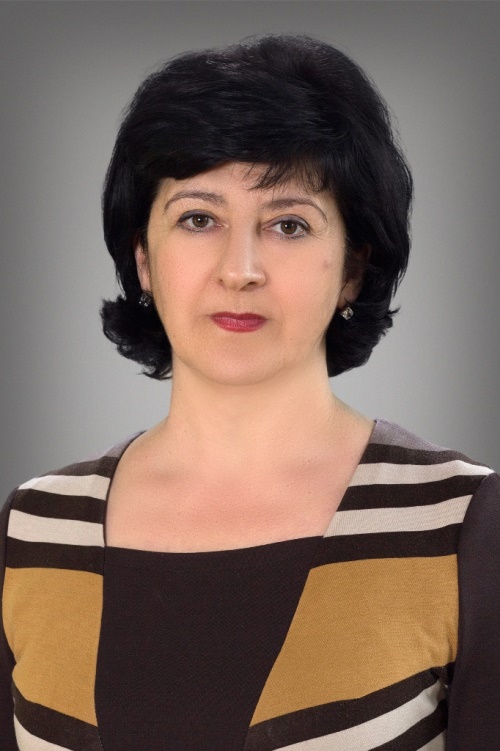 Жирнова Ирина Юриковна,заведующий  хозяйством МБДОУ детского сада «Морячок»Образование: среднее профессиональное, Техническое училище №29 г.Рыбинска, 1983 г. Квалификация: продавец непродовольственных товаров.. Стаж работы по специальности более 20 лет. В занимаемой должности с 2016 года.